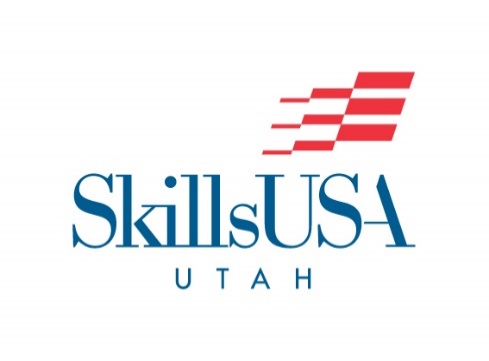 March 27, 2023To the students, advisors, administrators, families, friends and business/industry partners of SkillsUSA Utah,On behalf of the SkillsUSA Utah organization, I wish to apologize for the significant delays and confusion during our SkillsUSA Utah Leadership and Skills Conference awards program last Friday evening. While the first three-fourths of the program went well, the delay at the end was unacceptable and everyone was rightfully frustrated. After an analysis of the technical issues, we have verified that all contestant scores were properly uploaded into the conference management scoring system, but due to a program link issue, a few of the contest results did not transfer to the power point slide show. The process of manually moving the information would have taken well over an hour, so we did the best we could under the circumstances.I realize that no excuse will reduce your frustration and anger, so I will just say that we know what caused the problem and we will try harder to avoid this issue in the future. If we missed any student medalists during the awards program, I am sorry, and I will personally make sure every deserving student receives the appropriate medal and any related contest prizes. Please know that I live in southern Utah, and it will take a few days to prepare and ship the awards to you.I want to express gratitude for the hundreds of education and industry professionals that donated their time, talent, and resources to provide quality competition events during our state conference. Because of their support, our students gained valuable career preparation experience, and our student medalists received some amazing contest prizes.I am anxious to help our gold medal students and their advisors prepare for the SkillsUSA National Leadership and Skills Conference in Atlanta, Georgia at the end of June.I appreciate your patience and support as we strive to improve our level of service.Respectfully,Richard Wittwer